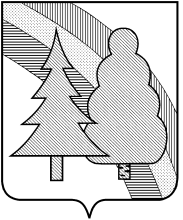 Финансовое управление администрации закрытого административно-территориального образования город Радужный Владимирской области(Финансовое управление администрации ЗАТО г.Радужный)П Р И К А З28.02.2022							                	       			 № 7Об утверждении типовой формы соглашения о предоставлении из бюджета города субсидий в соответствии с пунктом 2 статьи 78.1 Бюджетного кодекса РФВ соответствии с подпунктом «и» пункта 5 общих требований к нормативным правовым актам, муниципальным правовым актам, регулирующим предоставление субсидий, в том числе грантов в форме субсидий, юридическим лицам, индивидуальным предпринимателям, а также физическим лицам - производителям товаров, работ, услуг, утвержденных постановлением Правительства Российской Федерации от 18.09.2020 № 1492,ПРИКАЗЫВАЮ:1. Утвердить Типовую форму соглашения о предоставлении из бюджета ЗАТО г. Радужный Владимирской области субсидии некоммерческой организации, не являющейся муниципальным учреждением, в соответствии с пунктом 2 статьи 78.1 Бюджетного кодекса Российской Федерации согласно приложению № 1 к настоящему приказу.2. Бюджетному отделу финансового управления довести настоящий приказ до распорядителей средств городского бюджета и Управления Федерального казначейства по Владимирской области.3. Настоящий приказ подлежит размещению в сети Интернет на официальном сайте органов местного самоуправления ЗАТО г. Радужный Владимирской области в пределах информационного ресурса финансового управления администрации ЗАТО г. Радужный Владимирской области.4. Контроль за исполнением настоящего приказа возложить на заместителя начальника финансового управления.5. Настоящий приказ вступает в силу со дня его подписания и распространяется на правоотношения, возникшие с 01 января 2022 года.Заместитель главы администрации города по финансам и экономике, начальник финансового управления     				       О.М. Горшкова